BONITEX s.r.o.sídlo: Opavská 463/23, 795 01 RýmařovIČ: 28606183DIČ: CZ28606183zastoupená:	ve věcech smluvních: Kamilem Sobkuliakem - jednatelem	ve věcech technických: Kamilem Sobkuliakem - jednatelem(jako „prodávající“) na straně jednéaMoravská zemská knihovna v Brněstátní příspěvková organizace zřízená Ministerstvem kultury České republikysídlo: 			Kounicova 65a, 601 87 BrnoIČ: 			00094943DIČ: 			CZ00094943bankovní spojení: 	Česká národní banka, číslo účtu: 197638621/0710zastoupená:	ve věcech smluvních:	   prof. PhDr. Tomášem Kubíčkem, Ph.D., ředitelemve věcech technických: Bc. Tomášem Prachařem, vedoucím IT	 (jako „kupující“) na straně druhéuzavírají v souladu s z.č. 89/2012 Sb., občanským zákoníkem tutokupní smlouvuI.Předmět smlouvyPředmětem této smlouvy je závazek prodávajícího dodat kupujícímu zboží „Čtenářské průkazy“  v rozsahu 10.000 ks blíže specifikované v příloze č. 1 této smlouvy, která je její nedílnou součástí (dále jen „předmět koupě“) a převést na něj vlastnické právo k předmětu koupě a závazek kupujícího předmět koupě od prodávajícího převzít a uhradit prodávajícímu kupní cenu, to vše za podmínek sjednaných v této smlouvě.Předmět smlouvy zahrnuje seznámení se s nastavením čteček u prodávajícího před zhotovením čipových karet, zhotovení čipových karet dle přílohy, poskytnutí vzorku čipových karet minimálně v počtu 2 ks, zapracování připomínek prodávajícího k tomuto vzoru, dodávku čipových karet kupujícímu.Prodávající není oprávněn dodatečně určit vlastnosti předmětu smlouvy, pokud je neurčí kupující.Pokud prodávající dodá kupujícímu větší množství předmětu smlouvy, než je uvedeno ve smlouvě, platí, že na toto větší množství předmětu smlouvy nebyla mezi smluvními stranami uzavřena smlouva a kupující toto přebytečné množství odmítl.Ustanovení § 577 z.č. 89/2012 Sb. občanského zákoníku se nepoužije. Určení množstevního, časového, územního nebo jiného rozsahu v této smlouvě je pevně určeno v této smlouvě a soud není oprávněn do tohoto jakkoliv zasahovat.II.Místo a doba plněníMístem plnění je zhotovení sídlo prodávajícího a pro seznámení se s nastavením čteček a dodání předmětu smlouvy sídlo kupujícího.Prodávající se zavazuje dodat kupujícímu předmět smlouvy do 28 kalendářních dnů ode dne podpisu smlouvy.III.Dodání předmětu smlouvyProdávající je povinen před dodáním předmětu koupě poskytnout kupujícímu vzorek předmětu koupě, a to minimálně 2 ks, a to v takovém časovém předstihu, aby kupující mohl sdělit prodávajícímu své připomínky ke vzorku do 7 dnů ode dne poskytnutí vzorku, a to mailem na adresu hana.coupkova@bonitex.cz  Prodávající je povinen veškeré připomínky kupujícího ke vzoru při provedení předmětu koupě zohlednit. V případě, že předmět koupě nebude proveden v souladu s těmito připomínkami kupujícího, je předmět koupě proveden vadně. Takto poskytnuté vzorky kupující vrátí prodávajícímu po sdělení připomínek, tyto vzorky nejsou součástí dodávky.Předmět smlouvy pokládají smluvní strany za dodaný, jestliže je bez jakýchkoliv vad (i nebránících užívání, vadou je i dodání menšího množství než je uvedeno ve smlouvě, i když toto menší množství bude uvedeno v prohlášení prodávajícího nebo v dokladu o předání) a dojde k jeho převzetí od zástupce prodávajícího. V případě, že předmět smlouvy je prodávajícím zasílán zasílatelem, dojde k tomuto převzetí až okamžikem převzetí kupujícím od zasílatele v místě plnění. V případě, že předmět smlouvy je prodávajícím předán dopravci, dojde k tomuto převzetí až okamžikem převzetí od dopravce kupujícím v místě plnění. Součástí tohoto dodání je i dodání součástí i příslušenství nutných k užívání předmětu smlouvy vč. všech dokladů k tomuto užívání.Dokladem o splnění dodávky předmětu smlouvy podle této smlouvy je dodací list opatřený podpisem odpovědného pracovníka kupujícího, nebo písemné potvrzení kupujícího o řádném splnění předmětu smlouvy (postačí mailem).IV.Kupní cenaKupující se zavazuje zaplatit za předmět smlouvy cenu ve výši 63 500,- Kč (slovy: šedesáttřitisícpětset korun českých) bez DPH, DPH v sazbě 21 % činí 13 335,- Kč. (slovy: třinácttisíctřistatřicetpět korun  českých). Celková  cena  včetně  DPH  tedy  činí76 835,- Kč (slovy: sedmdesátšesttisícosmsettřicetpět korun českých).Cena uvedená v bodu 1 tohoto článku je nejvýše přípustná, zahrnuje veškeré náklady prodávajícího, zejména na seznámení se s nastavením čteček, zhotovením čipových karet, poskytnutím vzorku, dodávkou a dopravou. Žádné dodatečné poplatky nebudou účtovány.V.Platební podmínkyPlatba za předmět smlouvy bude uskutečněna bankovním bezhotovostním převodem na základě dodavatelské faktury vystavené po splnění předmětu smlouvy dle této smlouvy. Splatnost faktury je 21 dnů od jejího doručení.Faktura bude obsahovat specifikaci předmětu smlouvy. Faktura bude obsahovat náležitosti stanovené v zákoně č. 235/2004 Sb. o dani z přidané hodnoty, v platném znění a náležitosti obchodní listiny dle § 13a obchodního zákoníku. V případě, že faktura nebude obsahovat správné náležitosti nebo v ní některé náležitosti chybí, má kupující právo vrátit ji prodávajícímu neprodleně k doplnění či opravě. Nová lhůta splatnosti počíná běžet ode dne opětovného doručení faktury kupujícímu.Kupující neposkytuje na dodání předmětu koupě zálohy.VI.Prohlášení prodávajícíhoProdávající prohlašuje, že předmět smlouvy nemá žádné vady faktické ani právní, neváznou na něm zástavy ani žádní jiná práva třetích osob.Prodávající zaručuje, že předmět smlouvy je vyroben dle příslušných norem platných v zemi výrobce a zároveň splňuje veškeré požadavky českých zákonných norem, platných ke dni předání.Prodávající prohlašuje, že je oprávněn vlastnické právo k předmětu smlouvy převést na základě řádného titulu umožňujícího vznik vlastnického práva kupujícího k předmětu smlouvy a zánik veškerých případných práv třetích osob k předmětu smlouvy.VII.Nebezpečí škody a vlastnictvíNebezpečí škody na předmětu smlouvy přechází na kupujícího až převzetím předmětu smlouvy bez vad kupujícím dle čl. III. této smlouvy.Vlastnické právo k předmětu smlouvy nabývá kupující jeho předáním v místě plnění.VIII.Odpovědnost za vadyKupující je oprávněn reklamovat i vady předmětu smlouvy, které mohl poznat při uzavření smlouvy a při předání předmětu smlouvy.Prodávající odpovídá kupujícímu za vady předmětu smlouvy v záruční době, která je poskytována po dobu 24 měsíců ode dne předání předmětu smlouvy tak, že předmět koupě bude mít smluvenou jakost, není-li smluvena tak jakost vhodnou pro účel obvyklý.Do záruční doby se nezapočítává doba, po kterou není možno předmět koupě řádně užívat v důsledku reklamované vady.Kupující je oprávněn reklamovat vadu i mailem na adresu hana.coupkova@bonitex.czProdávající je povinen reklamovanou vadu odstranit do 30 dnů ode dne reklamace. V případě, že bude v prodlení s tímto odstraněním vady, je kupující oprávněn vadu odstranit sám, nebo prostřednictvím třetí osoby a takto vzniklé náklady prodávajícímu vyúčtovat. Smluvní strany se dohodly, že součástí těchto nákladů bude mj. cena za odstranění vady, kterou kupující uhradí třetí osobě.IX.Sankce a odstoupení od smlouvyV případě prodlení prodávajícího s dodáním předmětu smlouvy řádně a včas je kupující oprávněn požadovat po prodávajícím smluvní pokutu ve výši 0,05% z kupní ceny vč. DPH za každý den prodlení.V případě prodlení kupujícího s úhradou předmětu smlouvy je prodávající oprávněn požadovat po kupujícím smluvní pokutu ve výši 0,05% z dlužné částky za každý den prodlení.V případě prodlení prodávajícího s odstraněním vady, je kupující oprávněn požadovat po kupujícím smluvní pokutu ve výši 500,- Kč za každý den prodlení s odstraněním vady a každou vadu.Podpisem této smlouvy obě strany stvrzují, že ke dni podpisu smlouvy nebylo mezi stranami sjednáno ústně žádné utvrzení dluhu. Toto utvrzení dluhu je možné sjednat pouze písemně dohodou obou stran.Podpisem této smlouvy obě strany stvrzují, že výše uvedené smluvní pokuty nejsou nepřiměřeně vysoké.Vedle práva na smluvní pokutu vzniká stranám právo i na náhradu škodyZa podstatné porušení smlouvy, které zakládá právo kupujícího odstoupit od smlouvy, se považuje zejména:předmět této smlouvy není dodán v takovém provedení, jak je uvedeno v této smlouvě, nebo technické parametry neodpovídají uživatelskému manuálu výrobkupři podstatném porušení této smlouvy,v záruční době se vyskytne neopravitelná vada nebo se vyskytne opakující se opravitelná vada (vada se objevila nejméně dvakrát) a prodávající ve lhůtě pro odstranění vady neposkytne kupujícímu náhradní plnění.nedodání zboží ani do 10 dnů po uplynutí dodací lhůty a nedodání náhradního zboží podle záruky do 10 dnů ode dne reklamace.X.Ostatní ujednáníZměny smlouvy mohou být prováděny pouze písemnou formou, a to dohodou stran, jestliže tato změna nebude provedena písemně, považuje se tato změna za neexistující. Písemnost není dána, není-li písemnost jedné strany potvrzena písemně druhou stranou. Neplatnosti nedodržení této písemnosti se může kterákoliv strana domáhat i poté, co bylo z této smlouvy již plněno. V rozsahu této neplatnosti smlouvy jde o bezdůvodné obohacení.Veškeré úkony stran v souvislosti se smluvním vztahem vyplývajícím z této smlouvy musí být provedeny písemně.Při výkladu ujednání smluvního vztahu dle této smlouvy se nepřihlíží k obecným obchodním zvyklostem oboru prodávajícího a k obecným obchodním zvyklostem, pokud s nimi prodávající kupujícího písemně neseznámil nejpozději v okamžik podpisu této smlouvy, nebo kupujícímu nejsou známy z jiného důvodu.Okamžikem podpisu smlouvy zanikají jakékoliv úkony kterékoliv strany, které se od této smlouvy obsahově odlišují a které by zakládaly kterékoliv straně nárok na náhradu škody, podpisem této smlouvy se tyto úkony ruší bez nároku na náhradu škody v souvislosti s tímto zrušením bez ohledu na to, zda o této škodě v okamžiku podpisu smlouvy strana věděla či nikoli.Postoupení této smlouvy je vyloučeno.Smluvní strany okamžikem podpisu této smlouvy na sebe převzaly dle § 1765 Sb. z.č. 89/2012 Sb. nebezpečí změny okolností. Obě strany před podpisem smlouvy zvážily plně hospodářskou, ekonomickou i faktickou situaci a jsou si plně vědomy okolností učinění objednávky a jejího přijetí. Smlouvu tak nelze měnit rozhodnutím soudu.XI.Zveřejnění smlouvy v Registru smluvSmluvní strany potvrzují, že tato smlouva se řídí z.č. 340/2015 Sb. o registru smluv a podléhá zveřejnění v registru smluv.Smluvní strany souhlasí se zveřejněním celé této smlouvy v registru smluv včetně všech údajů v nich uvedených (např. telefonů, mailů, čísla účtu).Smluvní strany prohlašují, žesmlouva neobsahuje žádné obchodní tajemství, ani jiné údaje, které by nebylo možné zveřejnittelefony a maily ve smlouvě uvedené jen uvedením kontaktu na příslušnou stranu a nejsou osobním údajem, alevšechny osoby uvedené ve smlouvě daly souhlas se zveřejněním svého jména, telefonu a mailu v registru smluv v souvislosti s touto smlouvousouhlasí se zveřejněním svých podpisů na této smlouvě v registru smluv na dobu neurčitousouhlasí se zpracováním osobních údajů uvedených ve smlouvě dle z.č. 101/2000 Sb. v souvislosti se zveřejněním této smlouvy v registru smluvSmluvní strany se dohodly, že smlouvu ke zveřejnění zašle do registru smluv kupující, avšak ke zveřejnění této smlouvy je oprávněna kterákoliv ze stran, proto pokud nedojde ke zveřejnění této smlouvy do tří měsíců ode dne jejího podpisu, a smlouva tak pozbude účinnosti, nemají vůči sobě strany nárok na náhradu škody.Smluvní strany se dohodly na těchto následcích spojených s povinností zveřejnit smlouvu v registru smluv a zrušením smlouvy dle § 7 z.č. 340/2015 Sb.. v případě její neregistrace do tří měsíců ode dne jejího uzavření.smlouva se pro účely ustanovení § 7 z.č. 340/2015 Sb. považuje za uzavřenou dnem jejího odeslání kupujícím do registru smluvstrany jsou vázány svými projevy vůle uvedenými v této smlouvě ode dne podpisu smlouvyujednání týkající se předmětu smlouvy, doby plnění, ceny, platebních podmínek, záruk, odpovědnosti za vady, smluvní pokut, autorských práv, jsou pro strany závazné a strany se zavazují se jimi řídit i v případě zrušení smlouvy dle § 7 odst. 1 z.č. 340/2015 Sb.strany se dohodly, že práva a povinnosti z této smlouvy a v souvislosti s ní jsou vymahatelné i v případě, že tato bude zrušena dle § 7 odst. 1 z.č. 340/2015 Sb. a těchto se lze domáhat i soudní cestou. Strany se dohodly, že veškeré své vztahy vyplývající z této smlouvy podřizují občanskému zákoníku a občanskému soudnímu řáduvýše bezdůvodného obohacení, které některé ze stran může vzniknout v důsledku zrušení smlouvy dle § 7 odst. 1 z.č. 340/2015 Sb. je dohodnuto ve výši, jaká odpovídá příslušné hodnotě uvedené v této smlouvě.XII.Závěrečná ustanoveníPřílohou této smlouvy je specifikace předmětu smlouvy.Tato smlouva je vyhotovena ve dvou stejnopisech, z nich po jednom obdrží každá smluvní strana.Tato smlouva nabývá platnosti a účinnosti dnem jejího podpisu oprávněnými zástupci obou smluvních stran.Smluvní strany svými podpisy na této smlouvě stvrzují, že posoudily obsah této objednávky, neshledal ji rozporným a tuto podepisují v souladu s § 4 z.č. 89/2012 Sb. a že s celým obsahem smlouvy souhlasí.Smluvní stany svými podpisy na této smlouvě stvrzují, že tato byla podepsána dle jejich svobodné a vážné vůle, prosté omylu, nikoli v tísni a za nápadně nevýhodných podmínek.V Rýmařově dne: 	21.03.2022				V Brně  dne:...................................................................				..............................................…	za prodávajícího	Kamil Sobkuliak – jednatel					za kupujícího            ………………..				prof. PhDr. Tomáš Kubíček, Ph.D.,ředitelPříloha I: Technická specifikace předmětu plněníPočet kusů:		10.000 (deset tisíc)Typ čipu: 		EM4102Rozměry:		dle ISO normy (ISO/IEC 7810)Barevnost:		4/1 – přední strana barevná, zadní černobíláNa zadní straně průkazky bude pole pro podpisový vzor, dále zde bude uvedeno číslo převedené do desítkové soustavy (tj. použitím standardního algoritmu pro převod mezi číselnými soustavami), které odpovídá číslu zakódovanému v čipu. Poslední 2 znaky tohoto čísla budou zvýrazněny, tj. budou tučně a o 2 body  větším fontem.Na zádní straně budou rovněž konstantní údaje – kontaktní údaje. Náhled přední i zadní strany čipové karty  je součástí tohoto dokumentu. Podmínkou pro grafické ztvárnění karty je věrnost vůči předloze.Další podmínky zadavatele: ID zakódované v čipu lze číst různě dle nastavení čteček čipových karet. Číslo, které bude natištěno na zadní straně čipové karty, musí být přečteno totožným způsobem, jakým jsou již nastaveny čtečky v Moravské zemské knihovně v Brně. Vítěznému uchazeči budou pro kontrolu poskytnuty 3 kusy již existujících čipových karet.Odběratel provede autorskou korekturu na základě dodání minimálně dvou kusů čipových karet.Používaná čtečka v MZK: 	PCR-340Nastavení čtečky:  		Card ID Sequence = LSB First				Card ID Numeric System = DecNáhled: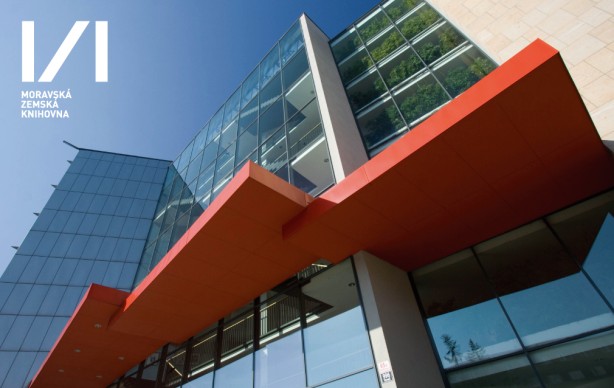 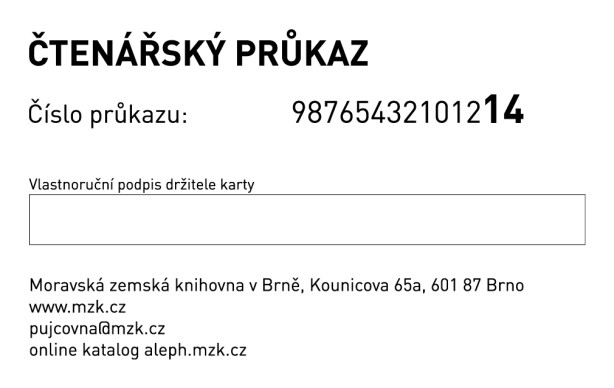 Přední strana 				Zadní strana